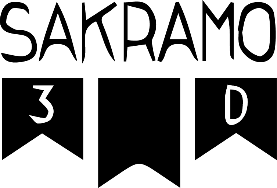 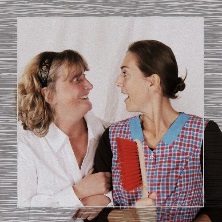 Wir freuen uns, dass Sie unser Projekt Alte Hasen kehren besser an Ihre Institution holen!
Damit wir miteinander gut planen können, bitten wir Sie dies auszufüllen und innerhalb der nächsten Woche an uns zurück zu mailen.Herzlichen Dank,               Ihr TeamVeranstalter AdresseVeranstaltungsortZielgruppeDatumAnsprechpartner Tel.Nr.MailUnser Ansprechpartner für Siewww.ahkb.info         www.sakramo3d.infoUhrzeit AufbauEine Stunde vor SpielbeginnUmkleidemöglichkeitParkmöglichkeitVorführungca 40 minNachbereitung45 minAnzahl der VorführungenInsgesamt:Anzahl der theaterpäd.
NachbereitungenInsgesamt:Veranstaltungsort


1.
2.
VeranstaltungsortzB Schulungsraum
Die Nachbereitungen 
können von uns 
je 2 Gruppen parallel
erfolgen
Gruppe
1.
2.
3.
4.Uhrzeit1.  2.
3.
4.Anzahl d. Zuschauer
1.
2.
3.
4.Uhrzeit1.2.3.4.Größe der Gruppe
1.
2.
3.
4.
SonstigesWir bringen alles an Technik und Bühnenbild mit, benötigen lediglich Strom!Pro Nachbereitung benötigen wir bitte ein großes Blatt Papier und Stifte. 